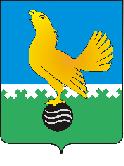 Ханты-Мансийский автономный округ-Юграмуниципальное образованиегородской округ город Пыть-Ях АДМИНИСТРАЦИЯ ГОРОДАтерриториальная комиссия по делам несовершеннолетних и защите их прав                                                                                                  www.pyadm.ru e-mail: adm@gov86.org                                                                                                                                                 e-mail: kdn@gov86org.ruг.   Пыть-Ях,  1 мкр.,  дом  № 5,  кв.  № 80                                                                           р/с 40101810900000010001                                                                                                                                               Ханты-Мансийский автономный округ-Югра                                                                             УФК по ХМАО-ЮгреТюменская      область     628380                                               МКУ Администрация г. Пыть-Яха, л\с 04873033440)тел.  факс  (3463)  46-62-92,   тел. 46-05-89,                                              РКЦ Ханты-Мансийск г. Ханты-Мансийск42-11-90,  46-05-92,  46-66-47                                                                                   ИНН 8612005313   БИК 047162000                                                                                                                                                                                                                                                                                                                                                                                                                                                                                      ОКАТО 71885000 КПП 861201001                                                                                                                                    КБК 04011690040040000140 П О С Т А Н О В Л Е Н И Е 29.03.2018                                                                                                                         № 92О принимаемых мерах по совершенствованиюпрофилактических мероприятий, направленныхна предупреждение совершения преступленийнесовершеннолетними и в отношении них, в томчисле на профилактику наркогенного поведенияЗал заседаний администрации города Пыть-Яха, в 14 часов 30 минут (сведения об участниках заседания указаны в протоколе заседания территориальной комиссии).	Заслушав и обсудив информацию  ПДН ОУУП и ПДН ОМВД России по городу Пыть-Яху за  12 месяцев 2017 года от 15.03.2018 № 2417, территориальной комиссией по делам несовершеннолетних и защите их прав установлено:Проводимая в 2017 году профилактическая работа не оказала положительного эффекта на подростковую преступность. В суд направлено 13 уголовных дел по преступлениям, совершенным несовершеннолетними (аналогичный период прошлого года - 10).Число несовершеннолетних, преступивших закон, увеличилось с 8 до 12. Шестеро подростков, совершивших преступления, относятся к возрастной категории 16 - 17 лет и шесть – 14 - 15 лет. В группе, как и в прошлом году, совершено 3 преступления, из них 1 преступление совершено в группе со взрослым, по данному факту возбуждено уголовное дело по признакам состава преступления, предусмотренного ст. 150 УК РФ (п.г. 1). В отношении несовершеннолетних совершено 30 преступлений (п.г. 34), из которых 5 приходится на насильственные действия сексуального характера, 5 - совершены против жизни и здоровья (ст.ст. 112, 119 УК РФ) (п.г. 13), 4 – против собственности граждан (ст. 158, 161 УК РФ). Проводимая профилактическая работа по предупреждению наркогенного поведения в подростковой среде также не принесла положительного результата. В суд направлено уголовное дело в отношении несовершеннолетнего, совершившего наркопреступление. На учете в ПДН в 2017 году состояло 3 подростка за употребление наркотических средств и 7 – токсических, кроме того в 2017 году зарегистрирован факт передозировки несовершеннолетнего токсическими средствами.С целью стабилизации криминогенной обстановки в муниципальном образовании по линии несовершеннолетних, территориальная комиссия по делам несовершеннолетних и защите их прав при администрации города Пыть-Яха 07.02.2018 при рассмотрении вопросов: «Об  оперативной обстановке и результатах оперативно-служебной деятельности ПДН ОУУП и ПДН ОМВД России по городу Пыть-Яху за 12 месяцев 2017 года» и «Об исполнении межведомственных планов в IV квартале 2017 года» проведен анализ эффективности мероприятий, направленных на профилактику правонарушений и безнадзорности несовершеннолетних, реализуемых на территории города Пыть-Яха. В результате рассмотрения названных вопросов были утверждены дополнительные мероприятия в комплексный межведомственный план мероприятий субъектов системы профилактики безнадзорности и правонарушений несовершеннолетних на 2018 год (постановление территориальной № 68 от 15.03.2018 размещено на официальном сайте администрации города Пыть-Яха). На основании вышеизложенного, руководствуясь п. 13 ст. 15 Закона Ханты-Мансийского автономного округа-Югры от 12.10.2005 № 74-оз «О комиссиях по делам несовершеннолетних и защите их прав в Ханты-Мансийском автономном округе-Югре и наделении органов местного самоуправления отдельными государственными полномочиями по созданию и осуществлению деятельности комиссий по делам несовершеннолетних и защите их прав»,ТЕРРИТОРИАЛЬНАЯ КОМИССИЯ ПОСТАНОВИЛА:Информацию ПДН ОУУП и ПДН ОМВД России по городу Пыть-Яху за 12 месяцев 2017 года от 15.03.2018 № 2417 принять к сведению.Заместителю председателя территориальной комиссии по делам несовершеннолетних и защите их прав (А.А. Устинов):Обеспечить включение в план работы территориальной комиссии по делам несовершеннолетних и защите их прав на 2018 год мероприятие «Проведение в образовательных организациях муниципального образования единых дней профилактики правонарушений и преступлений среди несовершеннолетних и в отношении них» по графику, предоставленному  ПДН ОУУП и ПДН ОМВД России по городу Пыть-Яху, с привлечением к участию в мероприятии специалистов органов и учреждений системы профилактики безнадзорности и правонарушений несовершеннолетних.Директору бюджетного учреждения ХМАО-Югры «Комплексный центр социального обслуживания населения «Гелиос» (Н.И. Храмцова):Ежемесячно до 05 числа месяца следующего за отчетным  направлять в ПДН ОМВД России по г. Пыть-Ях список несовершеннолетних, прибывших для прохождения реабилитации, с отражением города, откуда прибыл подросток, срока реабилитации, а также основания помещения в реабилитационный центр.Начальнику ПДН ОМВД России по г. Пыть-Ях (Н.В. Коренева):Запланировать и провести во втором квартале 2018 года рейдовые мероприятия по торговым точкам города, направленные на выявление и пресечение фактов продажи алкоголя, табачных изделий, «Насвая» несовершеннолетним. Информацию о результатах проведенных рейдовых мероприятий предоставить в комиссию по делам несовершеннолетних и защите их прав до 05.07.2018.Снять с контроля п. 7 постановления территориальной комиссии по делам несовершеннолетних и защите их прав от 27.12.2017 № 471, пункт 2  постановления территориальной комиссии по делам несовершеннолетних и защите их прав от 07.02.2018 № 29.Председательствующий на заседаниизаместитель председателя территориальной  комиссии                                                                             А.А. Устинов